==================================================================================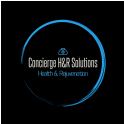 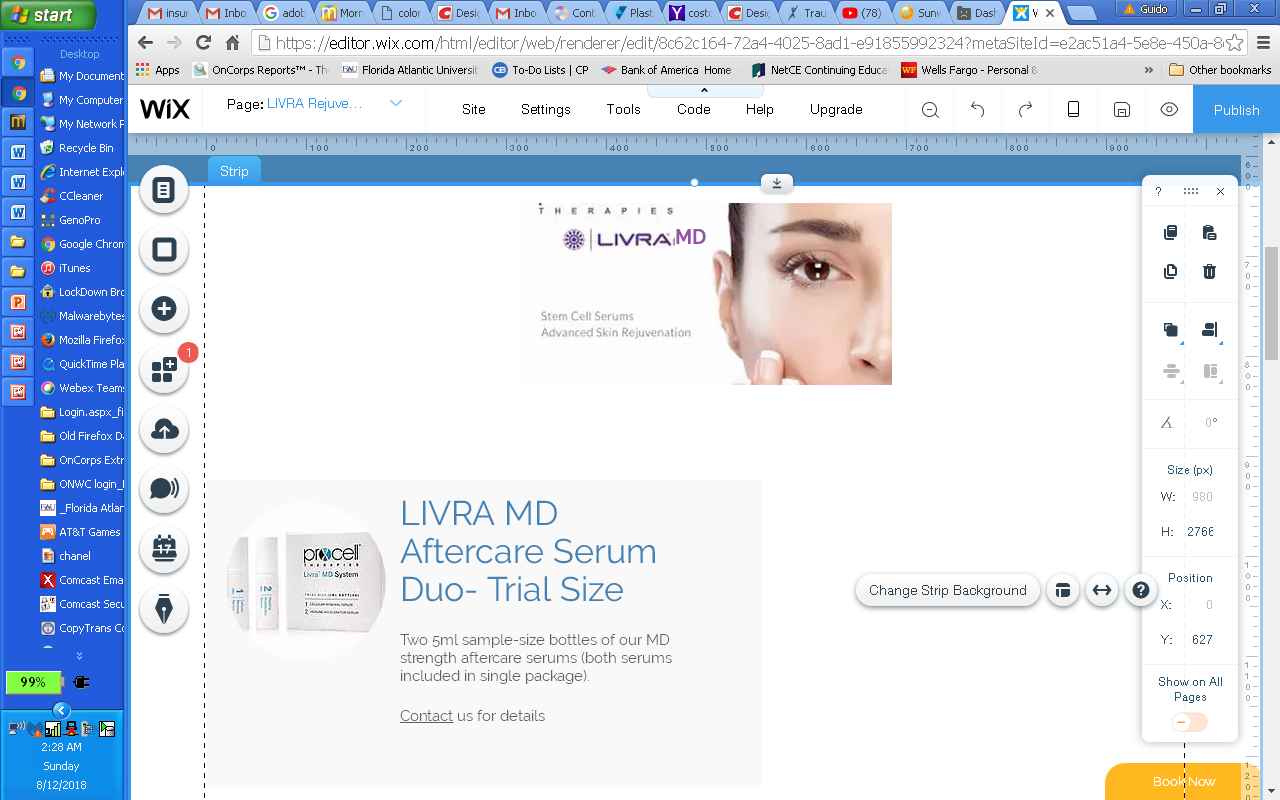 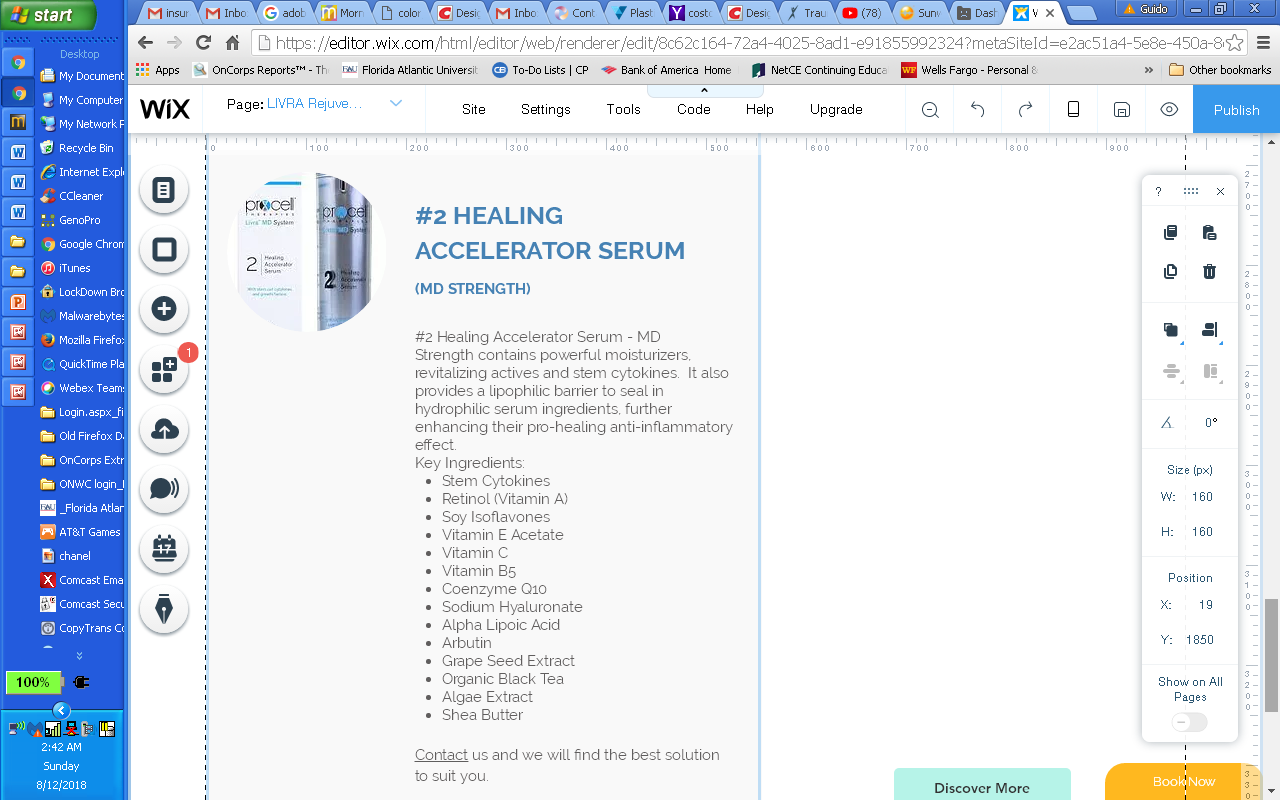 